МИНИСТЕРСТВО СЕЛЬСКОГО ХОЗЯЙСТВА, ПИЩЕВОЙ И ПЕРЕРАБАТЫВАЮЩЕЙ ПРОМЫШЛЕННОСТИ КАМЧАТСКОГО КРАЯПРИКАЗ № 29/60г. Петропавловск-Камчатский			                       «27» апреля 2018 годаВ целях уточнения отдельных положений приказа Министерства сельского хозяйства, пищевой и перерабатывающей промышленности Камчатского края от 26.10.2016 № 29/119 «Об утверждении Порядка предоставления субсидии предприятиям комбикормовой промышленности на возмещение части затрат, связанных с производством и реализацией концентрированных кормов» ПРИКАЗЫВАЮ:Внести в Приложение к приказу Министерства сельского хозяйства, пищевой и перерабатывающей промышленности Камчатского края 
от 26.10.2016 № 29/119 «Об утверждении Порядка предоставления субсидии предприятиям комбикормовой промышленности на возмещение части затрат, связанных с производством и реализацией концентрированных кормов» следующие изменения:1.1. В абзаце 3 части 1 слова «зарегистрированные на территории Камчатского края» заменить словами «осуществляющие деятельность на территории Камчатского края»;1.2. Пункт 1 части 2 изложить в новой редакции:«1) у Получателей субсидий должна отсутствовать неисполненная обязанность по уплате налогов, сборов, страховых взносов, пеней, штрафов, процентов, подлежащих уплате в соответствии с законодательством Российской Федерации о налогах и сборах;»Пункт 5 части 2 изложить в новой редакции:«5) Получатели субсидий – юридические лица не должны находиться в процессе реорганизации, ликвидации, банкротства, а получатели субсидий - индивидуальные предприниматели не должны прекратить деятельность в качестве индивидуального предпринимателя.»; Пункт 1 части 6 изложить в новой редакции:«1) заключение Соглашения о предоставлении субсидии (далее – Соглашение) в соответствии с типовой формой, утвержденной Министерством финансов Камчатского края, согласно Приложению № 2 к настоящему приказу. Соглашение заключается на один финансовый год, и действует с момента подписания до 31 декабря;»;Абзац второй и абзац третий части 9 исключить;В пункте 1 части 11 после слов «настоящей части и» дополнить словом «соблюдения»; Подпункт «ж» пункта 2 части 11 исключить; Подпункт «з» пункта 2 части 11 считать соответственно подпунктом «ж»;1.9. В части 12 слова «в течение 10-ти рабочих дней со дня принятия решения о предоставлении субсидии» заменить словами «не позднее десятого рабочего дня после подписания Соглашения обеими сторонами».2. Настоящий приказ вступает в силу через 10 дней после дня его официального опубликования и распространяется на правоотношения возникшие с 01 января 2018 года.Министр	                                              А.А. Кучеренко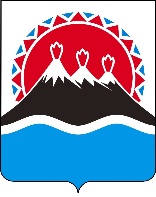 О внесении изменений в Приложение к приказу Министерства сельского хозяйства, пищевой и перерабатывающей промышленности Камчатского края от 26.10.2016 № 29/119 «Об утверждении Порядка предоставления субсидии предприятиям комбикормовой промышленности на возмещение части затрат, связанных с производством и реализацией концентрированных кормов»